                 Kynologický klub  Pohořelice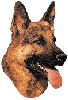                             Propozice na bonitaci NOZKO Pohořelice  pořádá dne           25. 10. 2020                                                          bonitaci NO.Rozhodčí : ing.Karel StrouhalFigurant  : Martin Pleskač Přejímka psů : 7.30 – 8.30 hodZahájení       :           9.00 hodMísto konání : Kynologické cvičiště v Pohořelicích(vedle fotbalového hřiště).Poplatek       : 400 Kč za  psa Oficiální trenink: středa  21 .10. od 15,00 hod na cvičišti v PohořelicíchPřihlášky + poplatek zasílejte do 18.10.2020  složenkou na adresu :Miroslava Strouhalová, 67176 Olbramovice 170. Tel.607569742  email:strouhalovi@seznam.cz Poplatky na místě nebudou přijímány.Podmínky účasti:předložení originálu průkazu původu psa + originál výkonnostní knížkyočkovací průkaz s platným očkovánímdoklad o zaplacení členského příspěvku ČKNO majitele psa  za rok 2020členství majitele psa(dle průkazu původu) v ČKNO – pes nečlena ČKNOnemůže být posouzen !!! jedinci znovu předvedeni za účelem prodloužení na doživotí musí předložit původnízařazení do výběrového chovuvýstavní ocenění nejméně dobrý z výstavy ČKNO,Rak.Něm.-posouzené příslušným rozhodčím (neplatí ocenění z mezinárodních a národních výstav.složená zkouška z výkonu alespoň 1.stupně (ZVV1,IPO1,SchH1,SVV1,IGP1)RTG DKK  i DLK max. II.stupně.  Výsledek musí být vyznačen v PP bonitovaného jedince a potvrzen Plemennou knihou !!!     -     Potvrzení o DNA v PP bonitovaného jedince.přihláška zaslaná do data uzávěrky (jedinci neuvedení v katalogu nemohou býtposouzeni).Průkazy původu musí být řádně podepsané s uvedením majitele,jeho jména a přesné  adresy vč. PSČimportovaní jedinci nemohou být posouzeni,pokud nejsou zapsáni v české pl.knize.PŘIHLÁŠKA   * Bonitace                                                                    *   PřebonitaceJméno psa(feny)…………………………………..                   č.zápisu:……………………………….Chovná st.  ……………………………………………………………………Tet.č. : …………………………..                 …………………………………………… Čip: …………………………………………………………Datum narození: …………………………………………….Otec : …………………………………………………………………………………………………………………..Matka : ………………………………………………………………………………………………………………...Zkoušky : ………………………………………….              Výstavy : ……………………………………….RTG DKK : ……………………     RTG DLK: ……………………………………………………………………DNA:  CZ                 DEChovatel : ………………………………………………………………………………………………………………     Majitel : …………………………………………………………………………………………………………………             …………………………………………………………………………………………………………………Tel. nebo  e-mail majitele:                  …………………………………………………………………………Souhlasím s uvedením údajů v katalogu.*nehodící se škrtněte                        …………………………………………………………………….                                                                     podpis